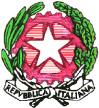                      Ministero dell’Istruzione dell’Università e della RicercaDipartimento per l’Istruzione Direzione Generale per gli Ordinamenti Scolastici e per L’Autonomia ScolasticaDOMANDA DI ISCRIZIONE ALLA SCUOLA SECONDARIA DI SECONDO GRADO A.S. 2020/2021Al Dirigente scolastico dell’I.I.S. “V.F. PARETO” Via Litta Modignani 55, 20161 Milano._l_ sottoscritt_ ____________________________________in qualità di  : □padre  □madre  □tutoreCHIEDEl’iscrizione dell’alunn_________________________________________________________________________(cognome e nome)alla classe 1° di codesto istituto (indirizzo di studio)_______________________________ per l’a.s. 2020-21                                                   in subordinenel caso in cui per indisponibilità di posti non sia possibile ottenere l’iscrizione a codesto istituto, CHIEDE in ordine di preferenza i seguenti istituti:1. Liceo/istituto __________________________________________ via_________________________________In base alle norme sullo snellimento dell’attività amministrativa, consapevole delle responsabilità cui va incontro in caso di dichiarazione non corrispondente al vero, dichiara che:- l’alunn_ ______________________ cod. fiscale _ _ _ _ _ _ _ _ _ _ _ _ _ _ _ _                                    (cognome e nome) 					- è nat_ a ______________________________________prov.(_________) il _________________è cittadino □italiano □ altro (indicare nazionalità)________________________________in caso di cittadinanza straniera indicare la data di arrivo dell’alunno in Italia _____________è residente a ________________________________________ (prov ) __________Via/Piazza __________________________ n. ______ tel. abitazione _____________ cellulare_______________- proviene dalla scuola ________________________________________________________________________- ha studiato le seguenti lingue comunitarie nella scuola di provenienza____________ e_____________________- la propria famiglia convivente è composta, oltre all’alunno, da:(informazioni da fornire qualora ritenute funzionali per l’organizzazione dei servizi)____________________________________ _________________________________ ________________________________________________ _________________________________________________________________________________ _________________________________________________________________________________ _________________________________________________________________________________ _____________________________________________   (cognome e nome) 	                                        (luogo e data di nascita) 	                                         (grado di parentela)- il reddito imponibile (rilevabile dall’ultima dichiarazione dei redditi) del nucleo familiare è di euro __________ (dichiarazione da rilasciare solo ove ricorrano le condizioni  per usufruire della riduzione dei costi di mensa o altri servizi).- di non aver prodotto domanda ad altro istituto.Firma di autocertificazione        _____________________________(Leggi 15/1968, 127/1997, 131/1998; DPR 445/2000)da sottoscrivere al momento della presentazione della domanda all’impiegato della scuola)Il sottoscritto, presa visione dell’informativa resa dalla scuola ai sensi dell’articolo 13 del decreto legislativo n.196/2003, dichiara di essere consapevole che la scuola può utilizzare i dati contenuti nella presente autocertificazione esclusivamente nell’ambito e per i fini istituzionali propri della Pubblica Amministrazione (Decreto legislativo 30.6.2003, n. 196 e Regolamento ministeriale 7.12.2006, n. 305) nel rispetto della privacyData _____________ firma _________________________________Firma ________________________________________________________firma congiunta se i genitori sono divorziati o separati; altrimenti, a firma dell’affidatario, il quale si obbliga a comunicare alla scuola eventuali variazioni dell’affido. I genitori dichiarano se concordano che la scuola effettui le comunicazioni più rilevanti, tra cui quelle relative alla valutazione,   a entrambi i genitori o soltanto all’affidatario. Modulo per l’esercizio del diritto di scegliere se avvalersi o non avvalersi dell’insegnamento della religione cattolicaAlunno _________________________________________________Premesso che lo Stato assicura l’insegnamento della religione cattolica nelle scuole di ogni ordine e grado in conformità all’Accordo che apporta modifiche al Concordato Lateranense (art. 9.2), il presente modulo costituisce richiesta dell’autorità scolastica in ordine all’esercizio del diritto di scegliere se avvalersi o non avvalersi dell’insegnamento della religione cattolica.La scelta operata all’atto dell’iscrizione ha effetto per l’intero anno scolastico cui si riferisce e per i successivi anni di corso in cui sia prevista l’iscrizione d’ufficio, compresi quindi gli istituti comprensivi, fermo restando, anche nelle modalità di applicazione, il diritto di scegliere ogni anno se avvalersi o non avvalersi dell’insegnamento della religione cattolica.Scelta di avvalersi dell’insegnamento della religione cattolica         □Scelta di non avvalersi dell’insegnamento della religione cattolica  □Firma:________________________________  _________________________________________Genitore o chi esercita la potestà per gli alunni delle scuole dell’infanzia, primarie e secondarie di I grado (se minorenni)Nel caso di genitori separati/divorziati è prevista la firma di entrambi i genitori (cfr. articolo 155 del codice civile, modificato dalla legge 8 febbraio 2006, n. 54)Data ___________________ 	 Classe _____ Sezione ______Art. 9.2 dell’Accordo, con protocollo addizionale, tra la Repubblica Italiana e la Santa Sede firmato il 18 febbraio 1984, ratificato con la legge 25 marzo 1985, n. 121, che apporta modificazioni al Concordato Lateranense dell’11 febbraio 1929:“La Repubblica Italiana, riconoscendo il valore della cultura religiosa e tenendo conto che i principi del cattolicesimo fanno parte del patrimonio storico del popolo italiano, continuerà ad assicurare, nel quadro delle finalità della scuola, l’insegnamento della religione cattolica nelle scuole pubbliche non universitarie di ogni ordine e grado.Nel rispetto della libertà di coscienza e della responsabilità educativa dei genitori, è garantito a ciascuno il diritto di scegliere se avvalersi o non avvalersi di detto insegnamento.All’atto dell’iscrizione gli studenti o i loro genitori eserciteranno tale diritto, su richiesta dell’autorità scolastica, senza che la loro scelta possa dar luogo ad alcuna forma di discriminazione”.N.B. I dati rilasciati sono utilizzati dalla scuola nel rispetto delle norme sulla privacy, di cui al Regolamento definito con Decreto Ministeriale 7 dicembre 2006, n. 305.----------------------------------------------------------------------------------------------------------------------------------------------------------------Modulo integrativo per le scelte degli alunni che non si avvalgono dell’insegnamento della religione cattolicaAlunno __________________________________________________La scelta operata ha effetto per l’intero anno scolastico cui si riferisce.A) ATTIVITÀ DIDATTICHE E FORMATIVE  □B) ATTIVITÀ DI STUDIO E/O DI RICERCA INDIVIDUALI CON ASSISTENZA DI PERSONALE DOCENTE   □					C) LIBERA ATTIVITÀ DI STUDIO E/O DI RICERCA INDIVIDUALI SENZA ASSISTENZA DI PERSONALE DOCENTE     □            	(solo per gli studenti degli istituti di istruzione secondaria di secondo grado)					D) NON FREQUENZA DELLA SCUOLA NELLE ORE DI INSEGNAMENTO DELLA RELIGIONE CATTOLICA □				Data _________________             Firma:______________________________________ Studente ______________________________________Controfirma del genitore o di chi esercita la potestà dell’alunno minorenne frequentante un istituto di istruzione secondaria di II grado che abbia effettuato la scelta di cui al punto D), a cui successivamente saranno chieste puntuali indicazioni per iscritto in ordine alla modalità di uscita dell’alunno dalla scuola, secondo quanto stabilito con la c.m. n. 9 del 18 gennaio 1991.N.B. I dati rilasciati sono utilizzati dalla scuola nel rispetto delle norme sulla privacy, di cui al Regolamento definito con Decreto Ministeriale 7 dicembre 2006, n. 305.